                                              International Federation of Bodybuilders (IFBB)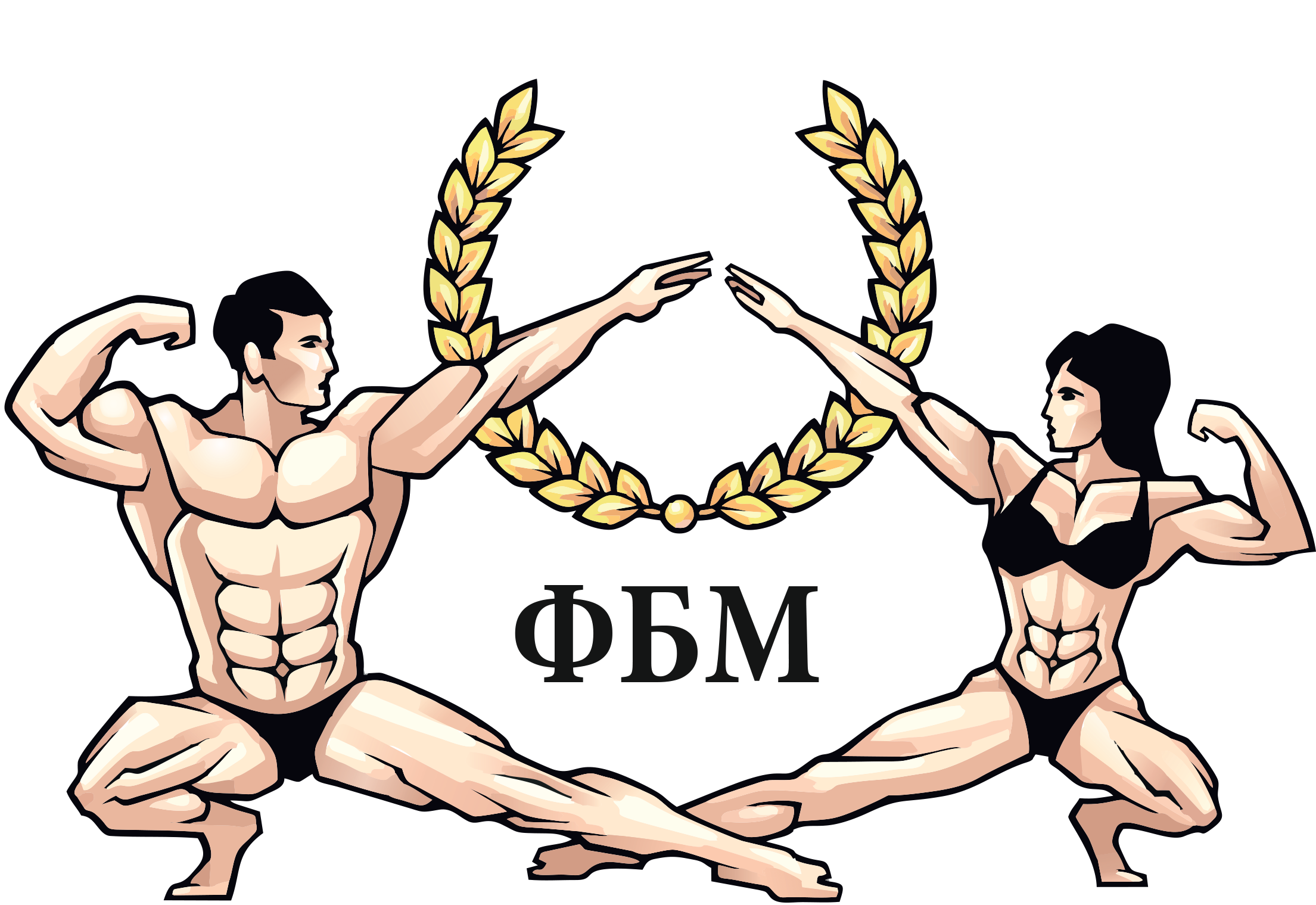                                                                                                Федерация бодибилдинга Москвы                                                                  СВОДНЫЙ ПРОТОКОЛг. Дубна « 24 »  сентября 2017г.      Возрастная категория ____________      Категория  ПЛЯЖНЫЙ БОДИБИЛДИНГГЛАВНЫЙ СУДЬЯ                                 (Макшанцев О.В.)                                         ГЛАВНЫЙ СЕКРЕТАРЬ                                           (Степанов И.)№ п/пСтартовый №ФИОГород (клуб)Спорт. званиеПолуфиналСудьиПолуфиналСудьиПолуфиналСудьиПолуфиналСудьиПолуфиналСудьиПолуфиналСудьиПолуфиналСудьиПолуфиналСудьиПолуфиналСудьиПолуфиналСудьиПолуфиналСудьиФиналСудьиФиналСудьиФиналСудьиФиналСудьиФиналСудьиФиналСудьиФиналСудьиФиналСудьиФиналСудьиФиналСудьиФиналСудьиИтоговый результатИтоговый результатИтоговый результатИтоговый результат№ п/пСтартовый №ФИОГород (клуб)Спорт. званиеСумма местЗанятое местоСумма местЗанятое местоИтог. сумма местИтог. местоВыполнен. нормативОчки в команд. зачете№ п/пСтартовый №ФИОГород (клуб)Спорт. звание123456789Сумма местЗанятое место123456789Сумма местЗанятое местоИтог. сумма местИтог. местоВыполнен. нормативОчки в команд. зачете117Овчинников П.688766886497220Яхяев Р.977888768538321Гунченко Д.244333332214430Сорокин Д.331221123141531Полянский А.756679677466638Махмадюнус Р.412144211152754Николаев О.123412444203862Погонин С.595555555355964Карамышев И.86999799960910